-	'- 
DODATEK('3.4KESMLOUVEo	Mar'usPedersen-4 POSKYTOVANiSLUZEBSKO,so(“3.		-, 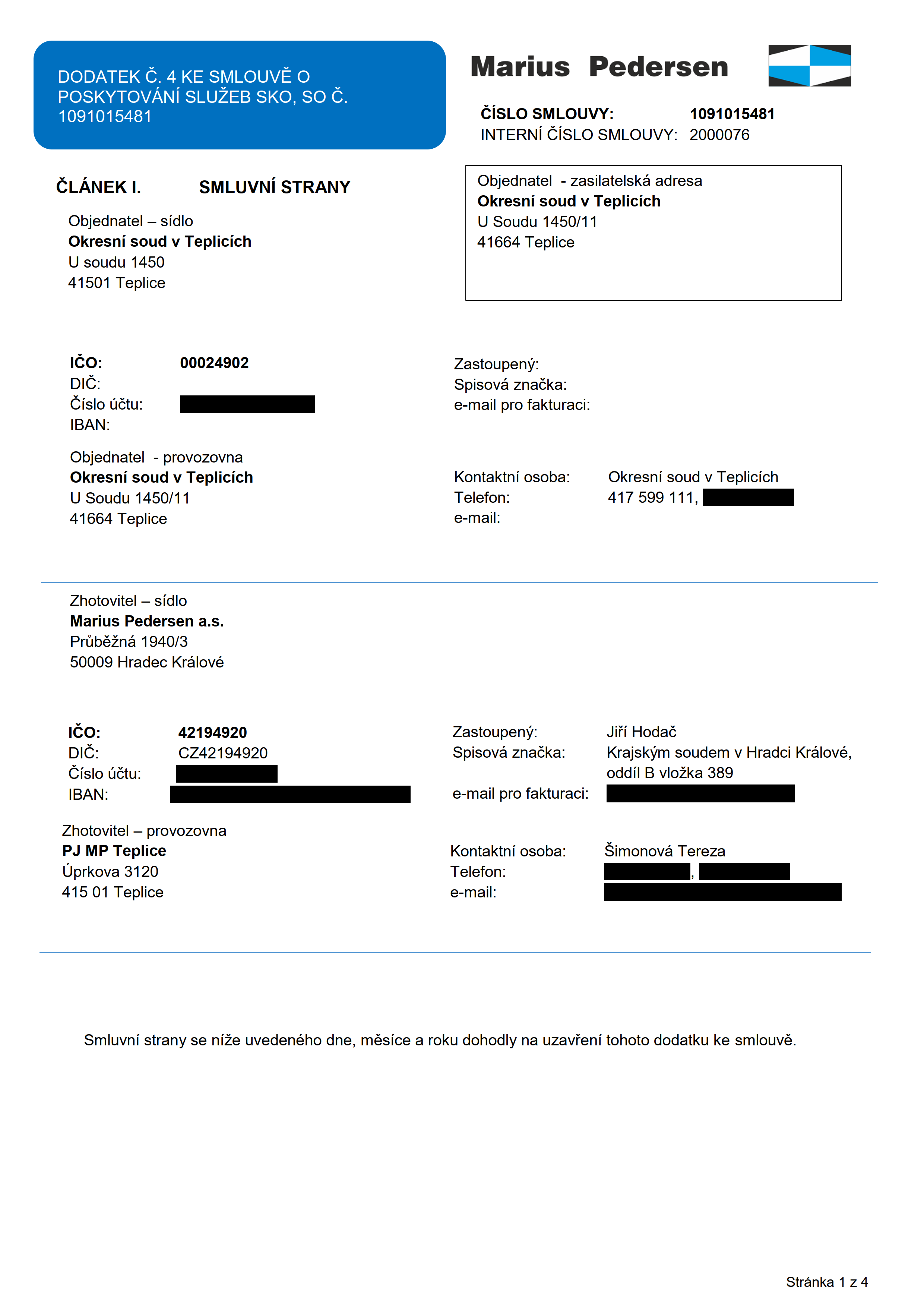 1091015481	CISLOSMLOUW:	1091015481 
INTERNiCiSLoSMLOUVY:2000076 CLANEKI.	SMLUVNiSTRANY	Objednatel-zasilatelskéadresa 
OkresnisoudvTeplicich Objednatel—sidlo	USoudu1450/11 
OkresnisoudvTeplicich	41664Teplice 
Usoudu1450 41501Teplice 160:	00024902	Zastoupeny: 
DIC:		Spisovéznaéka: 
CfsloL'Jétu:—	e—mailprofakturaci: 
IBAN: Objednatel-provozovna 
OkresnisoudvTeplicich	Kontaktm’osoba:	Okresnl'soudvTeplicich 
USoudu1450/11	Telefon:	417599111,— 41664Teplice	e—mail: Zhotovitel—sidlo 
MariusPedersena.s. Prflbéiné1940/3 
50009HradecKrélové ICO:	42194920	Zastoupeny:	JifiHodaé 
DIC:	CZ42194920	Spisovéznaéka:	KrajskymsoudemvHradciKrélové, Cislo06m:—		oddl'lBvloika389 
IBAN:—	e-mailprofakturaci:— Zhotovitel—provozovna 
PJMPTeplice	Kontaktnl'osoba:	SimonovéTereza 
Uprkova3120	Telefon:—,— 
41501Teplice	e—mail:— Smluvnl'stranysenl'ieuvedenéhodne,mésicearokudohodlynauzavFenI'tohotododatkukesmlouvé. Strénka1z4 CLANEK||.	PREDMETDODATKU 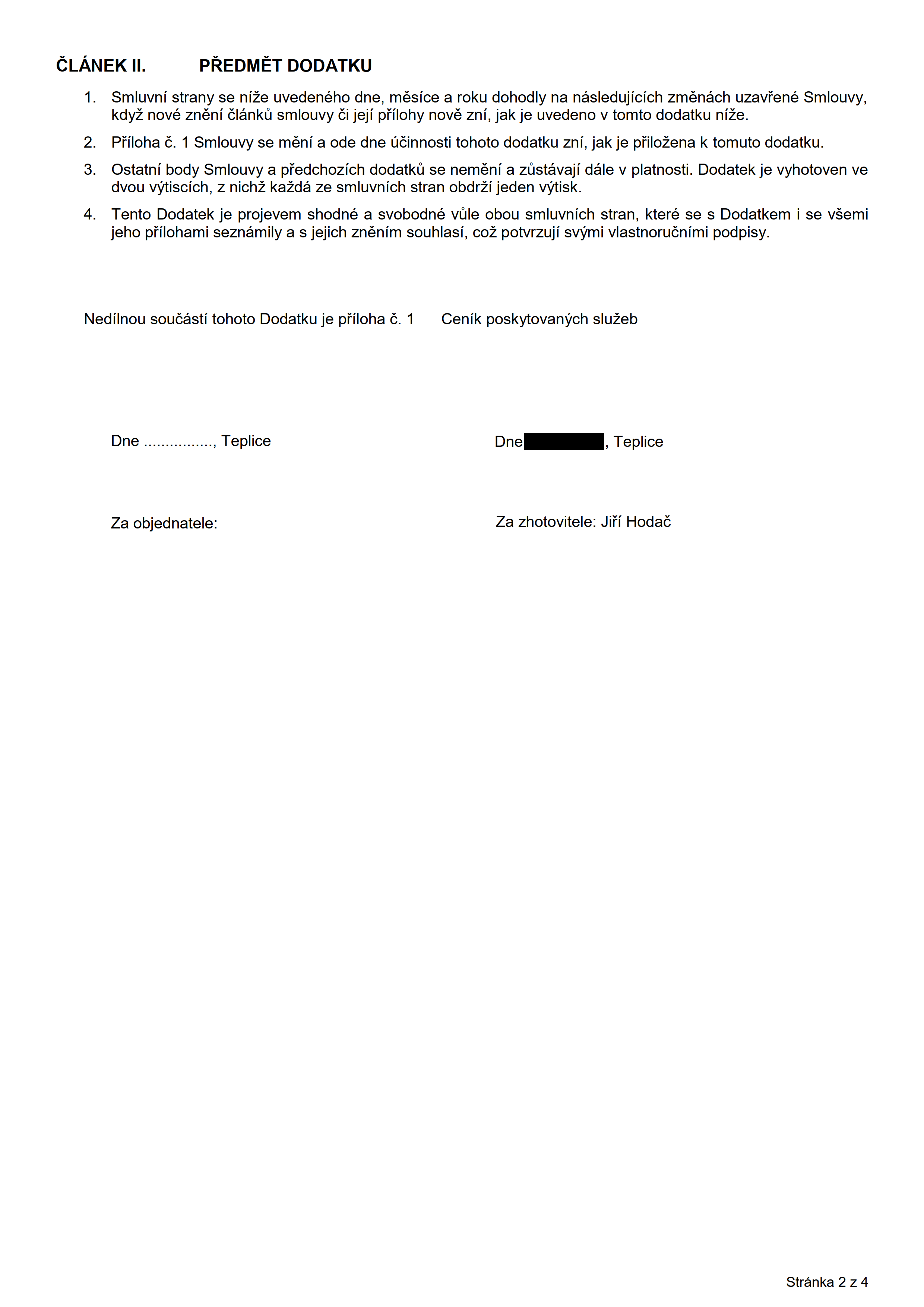 1.Smluvnl'stranysenl'ieuvedenéhodne,mésicearokudohodlynana’sledujl'cichzménéchuzavfenéSmlouvy, 
kdyinovéznénl'élénkfismlouvyéijejl'pFilohynovéznl',jakjeuvedenovtomtododatkunl'ie. Pfiloha6.1Smlouvyseménl'aodedneL'Jéinnostitohotododatkuznl',jakjepfiloienaktomutododatku. 
Ostatnl'bodySmlouvyapfedchozfchdodatkfiseneménl'azfistévajl'délevplatnosti.Dodatekjevyhotovenve 
dvouvy'Itiscich,znichikaidézesmluvnl'chstranobdriijedenvytisk. 4.TentoDodatekjeprojevemshodnéasvobodnévfileobousmluvnl'chstran,kterése3Dodatkem	isevéemi 
jehopfl’lohamiseznémilyasjejichznénl'msouhlasi,coipotvrzujl'svymivlastnoruém’mipodpisy. Nedl'lnousouééstl'tohotoDodatkujepfl’loha6.1Cem’kposkytovanychsluieb Dne................,Teplice	Dne_,Teplice Zaobjednatele:	Zazhotovitele:JiFI’Hodac' Strénka2z4 PRiLOHAc").1CENiKPOSKYTOVANYCH 
SLUZEBSMLOUWSKO,SO(3.1091015481 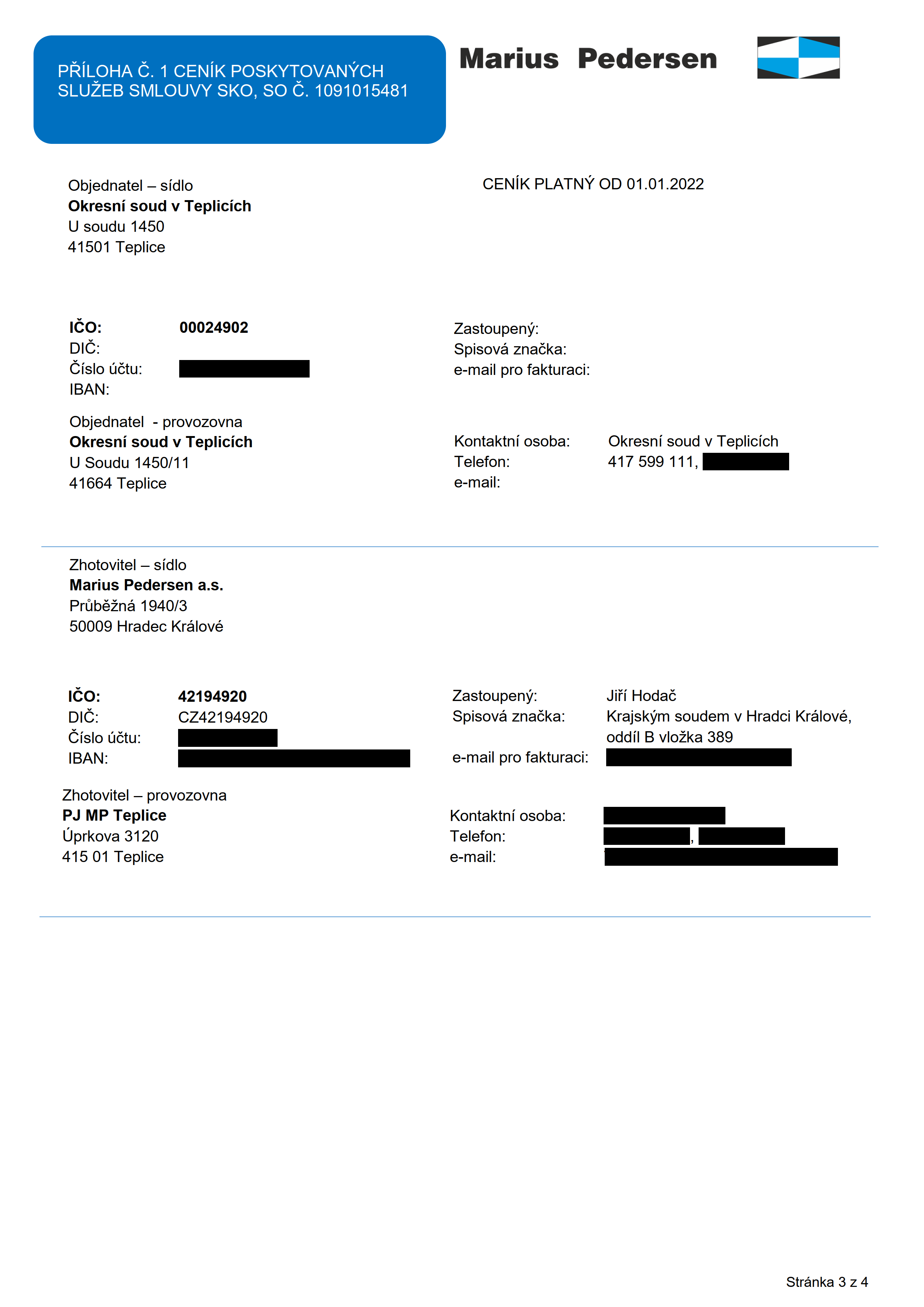 Objednatel—sidlo 
OkresnisoudvTeplicich Usoudu1450 
41501Teplice 160:	00024902 DIC: 
Cislo06m:— IBAN: Objednatel-provozovna MariusPedersen CENiKPLATNYOD01.01.2022 Zastoupeny: 
Spisovéznaéka: 
e—mailprofakturaci: OkresnisoudvTeplicich 
USoudu1450/11 
41664Teplice Zhotovitel—sidlo 
MariusPedersena.s. Prfibéiné1940/3 
50009HradecKrélové 160:	42194920 
DIC:	0242194920 
CfsloL'Jétu:— 
IBAN:— Zhotovitel—provozovna 
PJMPTeplice 
Uprkova3120 
41501Teplice Kontaktnl'osoba: Telefon: e—mail: Zastoupeny: 
Spisovéznaéka: e—mailprofakturaci: Kontaktnl'osoba: Telefon: e—mail: Okresnl'soudvTeplicich 417599111,— JiFI’Hodac': 
KrajskYmsoudemvHradciKrélové, oddilBvloika389 Strénka3z4 Vtétopfl’loze6:.1,kteréjenedl'lnousouééstl'Smlouvy('2.1091015481	,jsouuvedenytypyposkytovam'Ichsluieb, 
kterébudezhotovitelproobjednatelevykonévat. 
Cenyzasbér,svozavyuiitiéiodstranénismésnychkomunélnichodpadfi(sadasluieb) 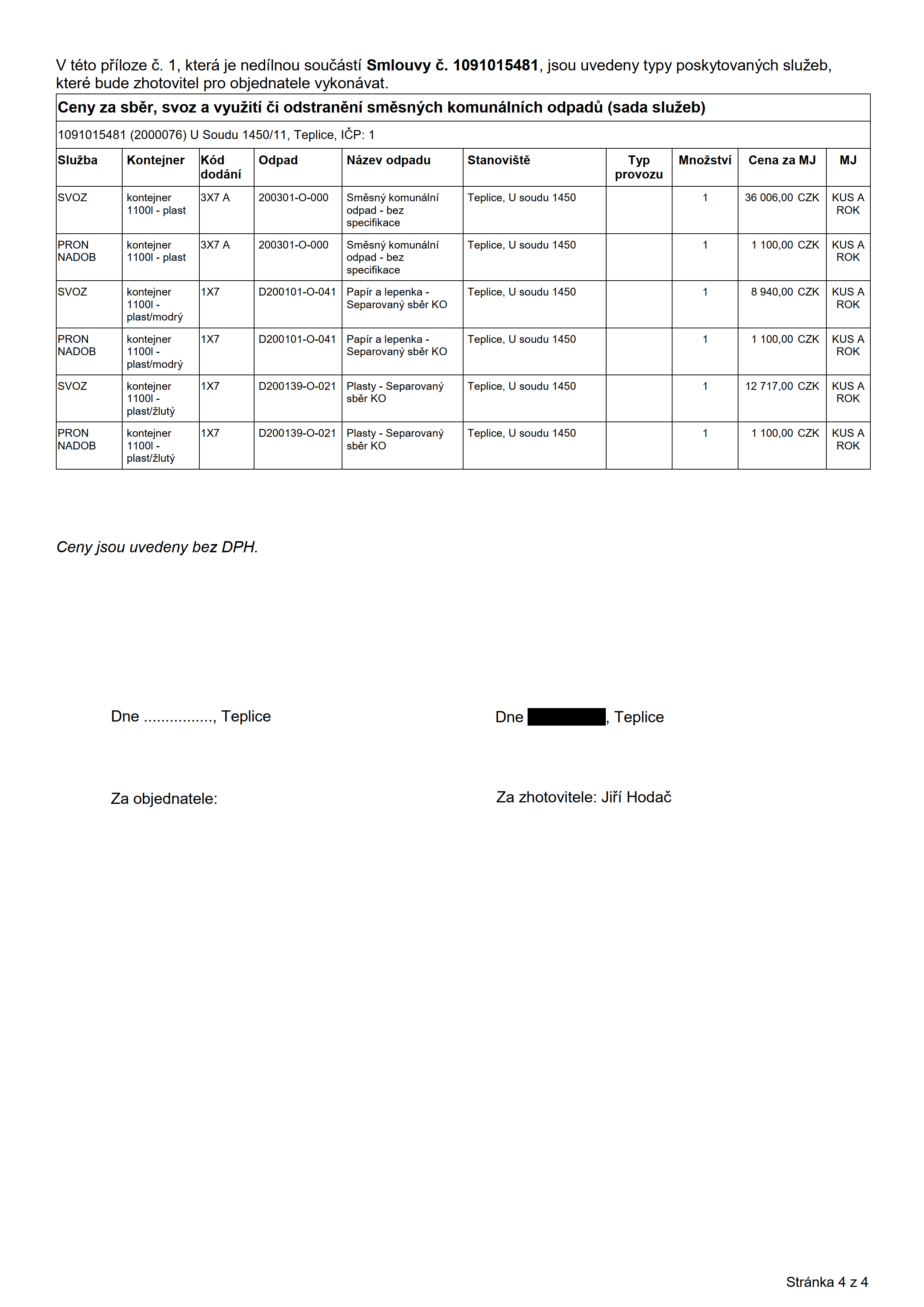 1091015481(2000076)USoudu1450/11,Teplice,ICP:1 
Sluiba	KontejnerKéd	Odpad	Nézevodpadu	Stanoviété	TypMnoistviCenazaMJMJ dodéni	provozu SVOZ	kontejner	3X7A	200301-0-000Smésnykomunélnl’	Teplice,Usoudu1450	1	36006,00CZKKUSA 
1100|-plast			odpad-bez				ROK specifikace 
PRON	kontejner	3X7A	200301-0-000Smésnykomunélnl’	Teplice,Usoudu1450	1	1100,00CZKKUSA NADOB	1100|-plast	odpad-bez	ROK 
specifikace SVOZ	kontejner	1X7	D200101-O-041Papiralepenka-	Teplice,Usoudu1450	1	8940,00CZKKUSA 
1100|-			SeparovanysbérKO				ROK plast/modry 
PRON	kontejner	1X7	D200101-O-041Papiralepenka-	Teplice,Usoudu1450	1	1100,00CZKKUSA NADOB	1100|-	SeparovanysbérKO	ROK 
plast/modry SVOZ	kontejner	1X7	D200139—O-021Plasty-Separovany	Teplice,Usoudu1450	1	12717,00CZKKUSA 
1100|-			sbérKO				ROK plast/iluty 
PRON	kontejner	1X7	D200139—O-021Plasty-Separovany	Teplice,Usoudu1450	1	1100,00CZKKUSA NADOB	1100|-	sbérKO	ROK 
plast/iluty CenyjsouuvedenybezDPH. Dne................,Teplice	Dne_,Teplice Zaobjednatele:	ZaZhotovitele:JiFI'Hodaé Strénka4z4 